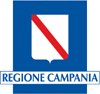 Segnalazione Certificata di Inizio Attivitàper l’esercizio di vendita in spacci interni (Esercizio commerciale in locale non aperto al pubblico)(Sez. I, Tabella A, d.lgs. n.222/2016; art. 46 legge regionale 7/2020) SCIA UNICA (SCIA + altre segnalazioni, comunicazioni e notifiche):Il/la sottoscritto/a presenta le segnalazioni e/o comunicazioni indicate nel quadro riepilogativo allegato. SCIA CONDIZIONATA (SCIA o SCIA unica + richiesta di autorizzazioni):Il/la sottoscritto/a presenta richiesta di acquisizione, da parte dell’Amministrazione, delle autorizzazioni indicate nel quadro riepilogativo allegato.Il/la sottoscritto/a è consapevole di non poter iniziare l’attività fino al rilascio dei relativi atti di assenso, che verrà comunicato dallo Sportello Unico.Attenzione: qualora dai controlli successivi il contenuto delle dichiarazioni risulti non corrispondente al vero, oltre alle sanzioni penali, è prevista la decadenza dai benefici ottenuti sulla base delle dichiarazioni stesse (art. 75 del DPR 445/2000).Data____________________              Firma_________________________________________INFORMATIVA SUL TRATTAMENTO DEI DATI PERSONALI ( Art. 13 del Reg. UE n. 2016/679 del 27 aprile 2016)Il Reg. UE n. 2016/679 del 27 aprile 2016 stabilisce norme relative alla protezione delle persone fisiche con riguardo al trattamento dei dati personali. Pertanto, come previsto dall’art.13 del Regolamento, si forniscono le seguenti informazioni:Titolare del Trattamento: Comune di____________________________________________________________________(nella figura dell’organo individuato quale titolare)Indirizzo____________________________________________________________________________________________Indirizzo mail/PEC____________________________________________________________________________________Finalità del trattamento. Il trattamento dei dati è necessario per l’esecuzione di un compito di interesse pubblico o connesso all’esercizio di pubblici poteri di cui è investito il titolare del trattamento. Pertanto i dati personali saranno utilizzati dal titolare del trattamento nell’ambito del procedimento per il quale la dichiarazione viene resa.Modalità del trattamento. I dati saranno trattati da persone autorizzate, con strumenti cartacei e informatici.Destinatari dei dati. I dati potranno essere comunicati a terzi nei casi previsti dalla Legge 7 agosto 1990, n. 241 (Nuove norme in materia di procedimento amministrativo e di diritto di accesso ai documenti amministrativi), ove applicabile, e in caso di controlli sulla veridicità delle dichiarazioni (art.71 del D.P.R. 28 dicembre 2000 n.445 (Testo unico delle disposizioni legislative e regolamentari in materia di documentazione amministrativa).Responsabile del trattamento________________________________________________________________________Diritti. L’interessato può in ogni momento esercitare i diritti di accesso e di rettifica dei dati personali nonché ha il diritto di presentare reclamo al Garante per la protezione dei dati personali. Ha inoltre il diritto alla cancellazione dei dati e alla limitazione al loro trattamento nei casi previsti dal regolamento.Per esercitare tali diritti tutte le richieste devono essere rivolte al Comune di_______________________________________ indirizzo mail________________________________________________________________________________________Il responsabile della protezione dei dati è contattabile all’indirizzo mail ___________________________________________Periodo di conservazione dei dati. I dati personali saranno conservati per un periodo non superiore a quello necessario per il perseguimento delle finalità sopra menzionate o comunque non superiore a quello imposto dalla legge per la conservazione dell’atto o del documento che li contiene.   Il/la sottoscritto/a dichiara di aver letto l’informativa sul trattamento dei dati personali.Data____________________              Firma______________________________________________________________Quadro riepilogativo della documentazione allegata SCIA UNICA SCIA CONDIZIONATAALLEGATO ADICHIARAZIONE SUL POSSESSO DEI REQUISITI DA PARTE DEGLI ALTRI SOCICognome _______________________________________ Nome ____________________________________________C.F. |__|__|__|__|__|__|__|__|__|__|__|__|__|__|__|__|Data di nascita|__|__|/|__|__|/|__|__|__|__| Cittadinanza ____________________________________________________Sesso: M |__| F |__|Luogo di nascita: Stato ___________________ Provincia _________ Comune __________________________________Residenza: Provincia ____________ Comune ____________________________________________________________Via, Piazza, ecc.____________________________________________________ N. _____ C.A.P. __________________Il sottoscritto/a, in qualità di SOCIO/A della|__| Società _______________________________________________________________________________________Consapevole delle sanzioni penali previste dalla legge per le false dichiarazioni e attestazioni (art. 76 del DPR n. 445 del 2000 e Codice penale), sotto la propria responsabilità,dichiaradi essere in possesso dei requisiti di onorabilità previsti dalla legge;che non sussistono nei propri confronti le cause di divieto, di decadenza o di sospensione previste dalla legge (art. 67 del D.Lgs. 06/09/2011, n. 159, “Effetti delle misure di prevenzione previste dal Codice delle leggi antimafia e delle misure di prevenzione, nonché nuove disposizioni in materia di documentazione antimafia”).Attenzione: qualora dai controlli successivi il contenuto delle dichiarazioni risulti non corrispondente al vero, oltre alle sanzioni penali, è prevista la decadenza dai benefici ottenuti sulla base delle dichiarazioni stesse (art. 75 del DPR 445 del 2000).Data____________________              Firma_________________________________________________INFORMATIVA SUL TRATTAMENTO DEI DATI PERSONALI ( Art. 13 del Reg. UE n. 2016/679 del 27 aprile 2016)Il Reg. UE n. 2016/679 del 27 aprile 2016 stabilisce norme relative alla protezione delle persone fisiche con riguardo al trattamento dei dati personali. Pertanto, come previsto dall’art.13 del Regolamento, si forniscono le seguenti informazioni:Titolare del Trattamento: Comune di____________________________________________________________________(nella figura dell’organo individuato quale titolare)Indirizzo____________________________________________________________________________________________Indirizzo mail/PEC____________________________________________________________________________________Finalità del trattamento. Il trattamento dei dati è necessario per l’esecuzione di un compito di interesse pubblico o connesso all’esercizio di pubblici poteri di cui è investito il titolare del trattamento. Pertanto i dati personali saranno utilizzati dal titolare del trattamento nell’ambito del procedimento per il quale la dichiarazione viene resa.Modalità del trattamento. I dati saranno trattati da persone autorizzate, con strumenti cartacei e informatici.Destinatari dei dati. I dati potranno essere comunicati a terzi nei casi previsti dalla Legge 7 agosto 1990, n. 241 (Nuove norme in materia di procedimento amministrativo e di diritto di accesso ai documenti amministrativi), ove applicabile, e in caso di controlli sulla veridicità delle dichiarazioni (art.71 del D.P.R. 28 dicembre 2000 n.445 (Testo unico delle disposizioni legislative e regolamentari in materia di documentazione amministrativa).Responsabile del trattamento________________________________________________________________________Diritti. L’interessato può in ogni momento esercitare i diritti di accesso e di rettifica dei dati personali nonché ha il diritto di presentare reclamo al Garante per la protezione dei dati personali. Ha inoltre il diritto alla cancellazione dei dati e alla limitazione al loro trattamento nei casi previsti dal regolamento.Per esercitare tali diritti tutte le richieste devono essere rivolte al Comune di_______________________________________ indirizzo mail________________________________________________________________________________________Il responsabile della protezione dei dati è contattabile all’indirizzo mail ___________________________________________Periodo di conservazione dei dati. I dati personali saranno conservati per un periodo non superiore a quello necessario per il perseguimento delle finalità sopra menzionate o comunque non superiore a quello imposto dalla legge per la conservazione dell’atto o del documento che li contiene.   Il/la sottoscritto/a dichiara di aver letto l’informativa sul trattamento dei dati personali.Data____________________              Firma______________________________________________________________Al SUAP del Comune di____________________________________________Indirizzo ____________________________________________PEC / Posta elettronica ____________________________________________Compilato a cura del SUAP:Pratica________________________Al SUAP del Comune di____________________________________________Indirizzo ____________________________________________PEC / Posta elettronica ____________________________________________del________________________Al SUAP del Comune di____________________________________________Indirizzo ____________________________________________PEC / Posta elettronica ____________________________________________Protocollo________________________Al SUAP del Comune di____________________________________________Indirizzo ____________________________________________PEC / Posta elettronica ____________________________________________SCIA:¨ SCIA Apertura¨ SCIA Trasferimento di sede¨ SCIA AmpliamentoSCIA UNICA:¨ SCIA Apertura + altre segnalazioni, comunicazioni e notifiche¨ SCIA Trasferimento di sede + altre segnalazioni, comunicazioni e notifiche¨ SCIA Ampliamento + altre segnalazioni, comunicazioni e notificheSCIA CONDIZIONATA:¨ SCIA o SCIA UNICA Apertura + altre domande per acquisire atti d’assenso¨ SCIA o SCIA UNICA Trasferimento di sede + altre domande per acquisire atti d’assenso¨ SCIA o SCIA UNICA Ampliamento + altre domande per acquisire atti d’assensoSCIA:¨ SCIA Apertura¨ SCIA Trasferimento di sede¨ SCIA AmpliamentoSCIA UNICA:¨ SCIA Apertura + altre segnalazioni, comunicazioni e notifiche¨ SCIA Trasferimento di sede + altre segnalazioni, comunicazioni e notifiche¨ SCIA Ampliamento + altre segnalazioni, comunicazioni e notificheSCIA CONDIZIONATA:¨ SCIA o SCIA UNICA Apertura + altre domande per acquisire atti d’assenso¨ SCIA o SCIA UNICA Trasferimento di sede + altre domande per acquisire atti d’assenso¨ SCIA o SCIA UNICA Ampliamento + altre domande per acquisire atti d’assensoINDIRIZZO DELL’ATTIVITA’Compilare se diverso da quello della Ditta/Società/impresaVia/piazza   ____________________________________________________________________ n. _______________Comune _____________________________________________________    prov. |__|__|  C.A.P. |__|__|__|__|__|Stato ________________________   Telefono fisso / cell. ______________________ fax.    ______________________DATI CATASTALIFoglio n. ________________   map. ________________   (se presenti) sub. ________________  sez. ________________Catasto:    ¨  fabbricati1 – APERTURAIl/la sottoscritto/a SEGNALA l’avvio dell’esercizio commerciale di vendita in spaccio interno:PRESSO: (denominazione dell’Ente, o Associazione, o impresa, ecc.)_____________________________________________________________________________________________Settori merceologici e superfici di vendita
¨  Alimentare			superficie di vendita  mq |__|__|__|__|¨  Non alimentare		superficie di vendita  mq |__|__|__|__|2 – TRASFERIMENTO DI SEDEIl/la sottoscritto/a SEGNALA che l’esercizio commerciale già avviato con la SCIA/DIA/autorizzazione prot./n.  _________________________ del |__|__|/|__|__|/|__|__|__|__| presentata al SUAP del Comune di _________________________________________________________________sarà trasferitoDa	Indirizzo __________________________________________________________________ CAP _________________AIndirizzo __________________________________________________________________ CAP _________________Tel. Fisso/cell. ____________________________________________________PRESSO: (denominazione dell’Ente, o Associazione, o impresa, ecc.)___________________________________________________________________________________________________Settori merceologici e superfici di vendita
¨  Alimentare			superficie di vendita  mq |__|__|__|__|¨  Non alimentare		superficie di vendita  mq |__|__|__|__|3 – AMPLIAMENTOIl/la sottoscritto/a SEGNALA che nell’esercizio commerciale già avviato con la SCIA/DIA/autorizzazione prot./n. _________________________ del |__|__|/|__|__|/|__|__|__|__|, interverranno le seguenti variazioni: la superficie di vendita sarà¨ ampliata                                  da mq |__|__|__|__|         a mq |__|__|__|__| i settori di vendita varieranno per:¨ aggiunta di settori¨ eliminazione di settori¨ sostituzione di settore     con la conseguente distribuzione della superficie di vendita:¨  Alimentare			superficie di vendita                 da mq |__|__|__|__|         a mq |__|__|__|__|¨  Non alimentare		superficie di vendita                 da mq |__|__|__|__|         a mq |__|__|__|__|DICHIARAZIONI SUL POSSESSO DEI REQUISITI DI ONORABILITA’Il/la sottoscritto/a, consapevole delle sanzioni penali previste dalla legge per le false dichiarazioni e attestazioni (art. 76 del DPR 445 del 2000 e Codice Penale), sotto la propria responsabilitàdichiara:di essere in possesso dei requisiti di onorabilità previsti dalla legge;che non sussistono nei propri confronti le cause di divieto, di decadenza o di sospensione previste dalla legge (art. 67 del D.Lgs. 06/09/2011, n. 159, “Effetti delle misure di prevenzione previste dal Codice delle leggi antimafia e delle misure di prevenzione, nonché nuove disposizioni in materia di documentazione antimafia”). ALTRE DICHIARAZIONIIl/la sottoscritto/a dichiara:che i locali di esercizio dell’attività non sono aperti al pubblico e non hanno accesso da una pubblica via;che la vendita è effettuata esclusivamente a favore di:¨ dipendenti¨ militari¨ soci di cooperative di consumo¨ aderenti a circoli privati¨ coloro che hanno titolo ad accedervi all’interno di scuole¨ coloro che hanno titolo ad accedervi all’interno di ospedali.  Il/la sottoscritto/a dichiara, relativamente ai locali di esercizio, di aver rispettato:i regolamenti di polizia urbana e annonaria, di igiene e sanità, edilizi, le norme urbanistiche e quelle relative alla destinazione d’usoaltro _______________________________________________________________________________________Il/la sottoscritto/a dichiara, inoltre:di impegnarsi a comunicare ogni variazione relativa a stati, fatti, condizioni e titolarità rispetto a quanto dichiaratoDOCUMENTAZIONE ALLEGATA ALLA SCIADOCUMENTAZIONE ALLEGATA ALLA SCIADOCUMENTAZIONE ALLEGATA ALLA SCIAAllegatoDenominazioneCasi in cui è previstoProcura/DelegaNel caso di procura/delega a presentare la segnalazioneCopia del documento di identità del/i titolare/iNel caso in cui la segnalazione non sia sottoscritta in forma digitale e in assenza di procuraDichiarazioni sul possesso dei requisiti da parte degli altri soci (Allegato A) + copia del documento di identitàSempre, in presenza di soggetti (es. soci) diversi dal dichiaranteALTRE SEGNALAZIONI O COMUNICAZIONI PRESENTATE IN ALLEGATO ALLA SCIAALTRE SEGNALAZIONI O COMUNICAZIONI PRESENTATE IN ALLEGATO ALLA SCIAALTRE SEGNALAZIONI O COMUNICAZIONI PRESENTATE IN ALLEGATO ALLA SCIAAllegatoDenominazioneCasi in cui è previstoNotifica sanitaria (art. 6, Reg.CE n. 852/2004)Sempre obbligatoria in caso di commercio in spacci interni di prodotti alimentari  SCIA per la vendita di prodotti agricoli e zootecnici, mangimi, prodotti di origine minerale e chimico industrialeIn caso di vendita di prodotti agricoli e zootecnici, mangimi, prodotti di origine minerale e chimico industriali destinati all’alimentazione animaleSCIA prevenzione incendiIn caso di esercizio con superficie totale lorda, comprensiva di servizi e depositi (es. magazzini), superiore a 400 mq, o comunque se l’attività ricade in uno qualsiasi dei punti dell’Allegato I al D.P.R. n. 151/2011, ovveroIn caso di vendita di gas liquefatti (GPL) in recipienti mobili con quantitativi superiori o uguali a 75 kg, ovvero In caso di vendita di gas infiammabili in recipienti mobili compressi con capacità geometrica complessiva superiore o uguale a 0,75 mcComunicazione, che vale quale denuncia per la vendita di alcolici (D. Lgs. n.504/1995)In caso di vendita di alcoliciComunicazione per la vendita di medicinali da banco e medicinali veterinariIn caso di vendita di farmaci da banco o medicinali veterinariRICHIESTA DI AUTORIZZAZIONI PRESENTATA CONTESTUALMENTE ALLA SCIA O ALLA SCIA UNICARICHIESTA DI AUTORIZZAZIONI PRESENTATA CONTESTUALMENTE ALLA SCIA O ALLA SCIA UNICARICHIESTA DI AUTORIZZAZIONI PRESENTATA CONTESTUALMENTE ALLA SCIA O ALLA SCIA UNICAAllegatoDenominazioneCasi in cui è previstoDocumentazione per il rilascio dell’autorizzazione per la vendita di prodotti fitosanitariIn caso di vendita di prodotti fitosanitariDocumentazione per la richiesta dell’autorizzazione di Pubblica Sicurezza per la vendita di oggetti preziosiIn caso di vendita di oggetti preziosiALTRI ALLEGATI  (attestazioni relative al versamento di oneri, diritti, dell’imposta di bollo etc.)ALTRI ALLEGATI  (attestazioni relative al versamento di oneri, diritti, dell’imposta di bollo etc.)ALTRI ALLEGATI  (attestazioni relative al versamento di oneri, diritti, dell’imposta di bollo etc.)AllegatoDenominazioneCasi in cui è previstoAttestazione del versamento di oneri, di diritti, ecc.(*)Nella misura e con le modalità indicate sul sito dell’amministrazione- Attestazione del versamento dell’imposta di bollo: estremi del codice identificativo della marca da bollo, che deve essere annullata e conservata dall’interessato;ovvero  - Assolvimento dell’imposta di bollo con le altre modalità previste, anche in modalità virtuale o tramite @bolloObbligatoria per la presentazione di un’istanza contestuale alla SCIA (SCIA condizionata)